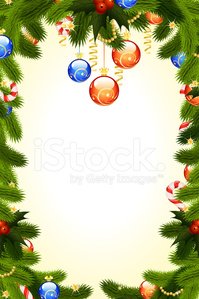 Obec Mnichov pořádá a všechny srdečně zve na Vánoční zábavuDne 14.12.2019 od 18 hodV kulturním domě v MnichověK tanci a poslechu zahraje skupina Amati bandVstupné ZDARMAObec Mnichov pořádá a všechny srdečně zve na Vánoční zábavuDne 14.12.2019 od 18 hod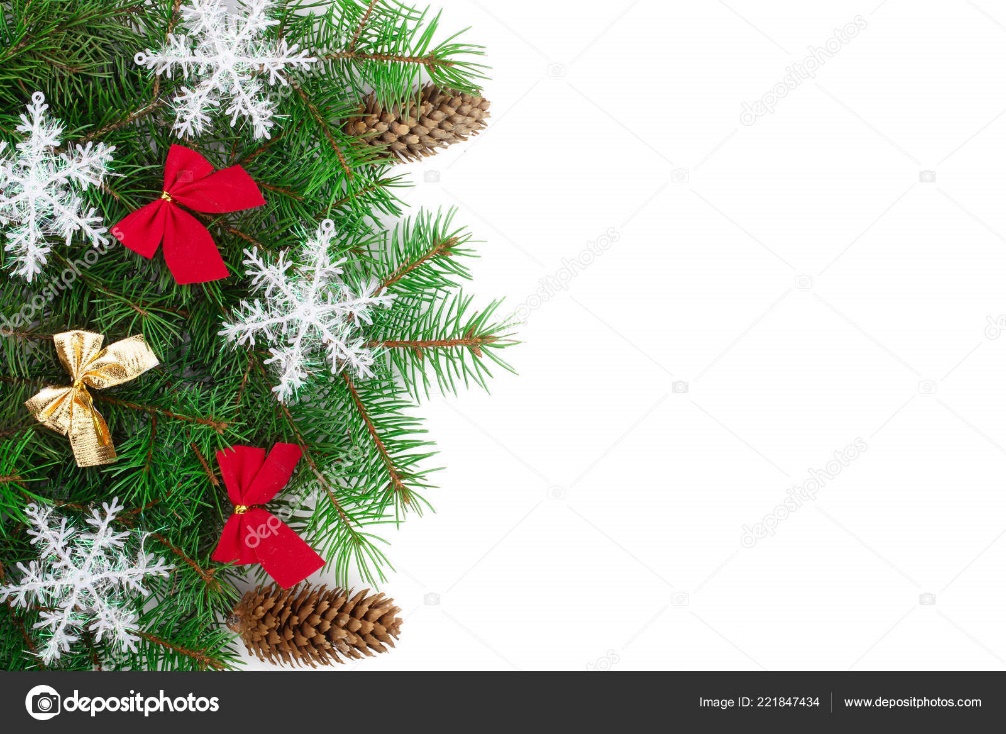 V kulturním domě v MnichověK tanci a poslechu zahraje skupina Amati bandVstupné ZDARMA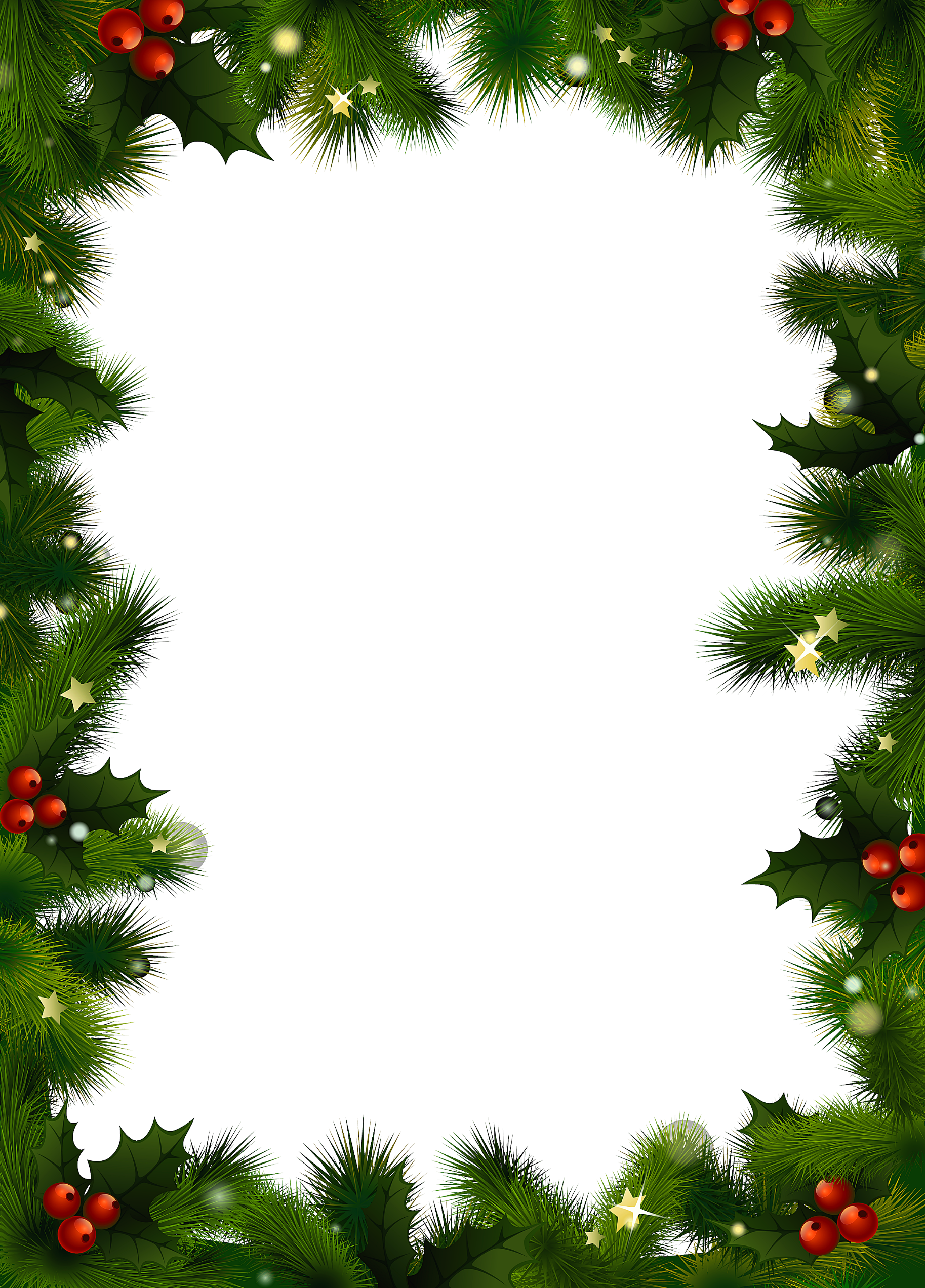 Obec Mnichov pořádá a všechny srdečně zve naVánoční zábavuDne 14.12.2019 od 18 hodV kulturním domě v Mnichově   K tanci a poslechu zahraje skupina Amati bandVstupné ZDARMA